Игры на развитие речевого дыханияРазвитие речевого дыхания играет огромную роль в воспитании правильной речи. Дыхательные упражнения развивают продолжительный, равномерный выдох у детей, формирует сильную воздушную струю через рот. Вызывая положительные эмоции, такие упражнения повышают интерес ребенка к дыхательной гимнастике, которые к тому же способствуют развитию творческого воображения и фантазии.Необходимо соблюдать последовательность упражнений: (счет ведем по себя) вдох 1-3, пауза -1, выдох (ртом) -1-6. Плечи при вдохе не должны подниматься, выдох должен быть целенаправленным (щеки не надувать). Во избежание головокружения продолжительность упражнения 3-4 раза. Повторять 4 раза.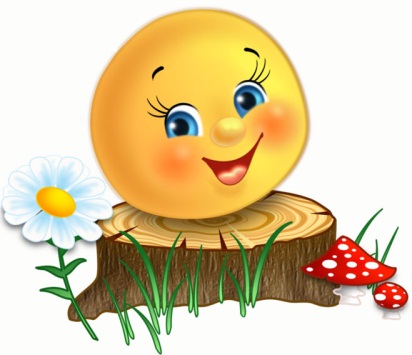 КолобокКолобок, КолобокТы румяный бочек,По дорожке ты катись,Лесных зверей берегись.В невысокой коробке сделать макет леса с дорожкой и зверями – заяц, волк, медведь, лиса. Ребенок должен помочь колобку (теннисному шарику) прокатиться по этой тропинке и избежать встречи с лесными жителями.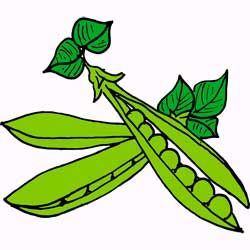 ГорохЧто-то спряталось на дне,Но пока не видно мне.На горох подую яИ скажу, что там друзья.На дно не глубокой тарелки приклеить картинку, насыпать горох. Задача ребенка – раздуть горох с середины и увидеть картинку.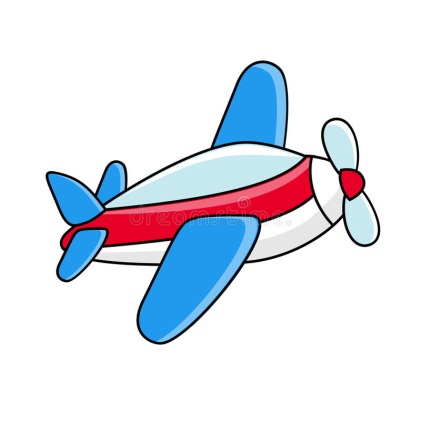 СамолетикиСамолет построил я, Поиграть зову вас я.Чей дальше улетит,Тот пилот и победит.Готовые бумажные самолетики выставить на старт на столе. Каждый пилот дует на свой самолет. У кого лучше работает двигатель, чей самолет улетит дальше, тот и выигрывает.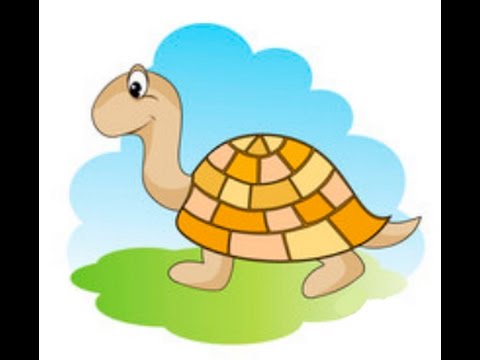 ЧерепашкиЧерепашки-малышиЕще очень слабы.Нужно очень постаратьсяПомочь им до воды добраться.Рядом со столом, где лежат черепашки (из скорлупы грецкого ореха), поставить емкость с водой. Можно играть командами. Кто быстрее спасет всех черепашек и сдует их в «море», тот победитель.Бабочка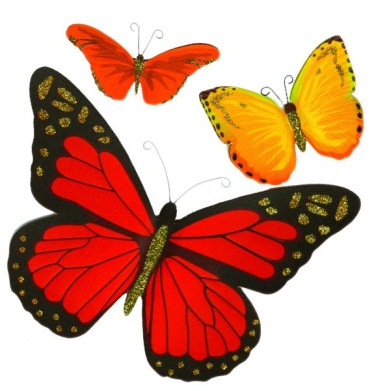 Бабочка красавицаНа ладошку села.Ветерок дунул – она полетела.Летела-летела и на цветок села.Выставить цветочную поляну. Задача ребенка – сдувать бумажную бабочку с ладошки. Желательно, на самый дальний цветок.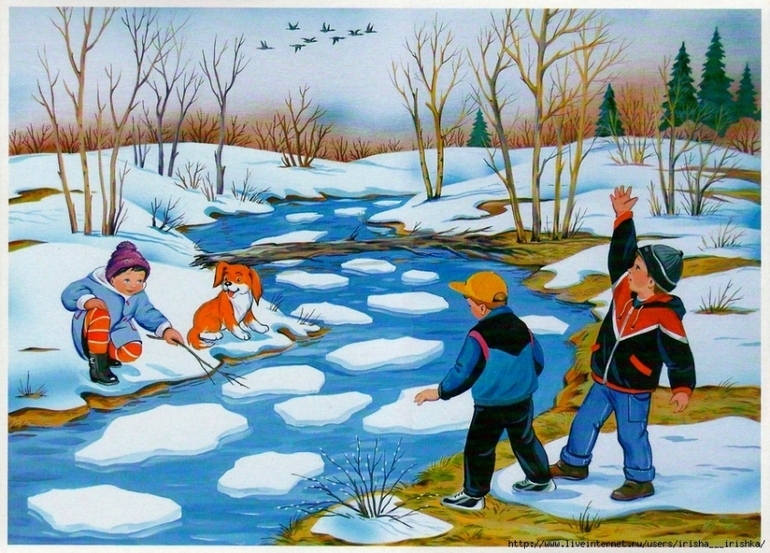 ЛедоходУ меня корабль сильный, У него характер львиный.Льдины смело раздвигаетИ везде он проплывает.В емкость с водой поместить «льдины» (из пенопласта).  Корабль должен проплыть, направляя их к противоположному берегу.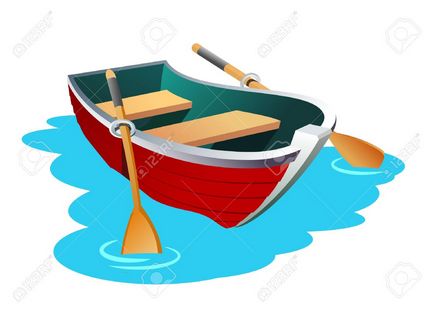 ЛодочкиБерег – левыйБерег – правыйЛодка – это переправа.Груз любой мы переправим,Куда надо все доставим.В емкости с водой сделать два берега. Два игрока переправляют на лодке груз с одного берега на другой.Хорошая погода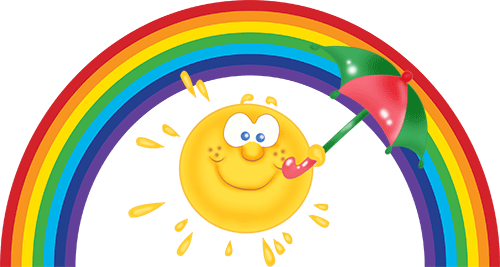 Небо хмурится сутра,Надо солнышку помочь,Ветерочком стану я,Уходите, тучи, прочь.На столе приклеить солнце, закрыть его тучами из ваты. Дети разгоняют, раздувают тучи.РакушкиЧудесные ракушки есть у нас, Поиграем мы сейчас. Будем дружно их сдувать,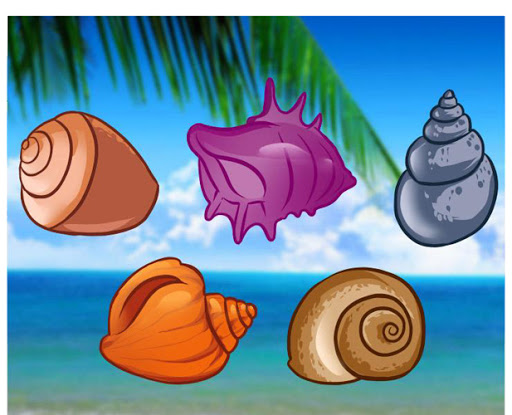 Дно морское украшать.Вот теперь готово все.Можно рыбок запускать.Приготовить емкость с водой – море. На столе разложить ракушки.Задача ребенка – сдуть их в воду и украсить морское дно.